А.В. Змеева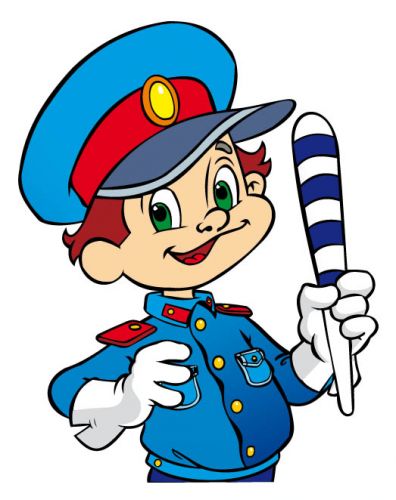 2014Сценарий агитбригады, посвященной 80-летиюслужбе пропаганды«Твой друг ГАИ ты это знай»ЮИДовецпоет песню на мотив песни «Лови-далека» МартинСегодня в этом залеСобрал всех юбилей.Для службы пропагандыУлыбок не жалей!Содружество дороги – ЮИД – ГИБДДСтремится, чтоб РоссияНе знала ДТП!Всем желает радостиИ жизни без тоскиСлужба пропагандыИ отряд ЮИД Топки!ПРИПЕВ:Наш союз! Лишь в единстве наша сила!ГИБДД! Старшим братом стал ЮИДа!Будет пусть безопасной ваша служба.Крепни же год от года наша дружба!Повсюду: в снег и в знойСтоит  ГИБДД.Сирены слышен войТам где ДТПНаказан нарушительИ соблюден закон,Инспектору удачи,Преступник побежден.Всем желает радостиИ жизни без тоскиСлужба пропагандыИ отряд ЮИД Топки!ПРИПЕВ:Наш союз! Лишь в единстве наша сила!ГИБДД! Старшим братом стал ЮИДа!Будет пусть безопасной ваша служба.Крепни же год от года наша дружба!Звучит музыка на мотив песни группы «Браво» «Этот город». Выходят участники команды и поют:На большой земле Российской край Топкинский есть.Замечательные люди проживают здесь.Процветает наш союз ЮИД – ГИБДД,Вместе мы большая сила – дружим с ПДД,Пусть гордятся ветераны сменой молодой,И ЮИДом пусть гордится наш Кузбасс родной.Вместе мы вершить, готовы славные дела,И для всех огнем пылают юные сердца.ЮИДовец:Добрый день и добрый час,ТопкинскиеЮИДовцы приветствуют всех вас!ЮИДовец: Среди суматохи явлений,Смены веков и поколенийЗаметит каждый человек –Службе пропаганды –восемьдесят лет!ЮИДовец: Стоп, ребята, тормози!Сколько, сколько?.. Повтори…Растет и развивается без бедСлужба пропаганды, ей   нынче восемьдесят лет!Звучит  музыка. Выходят фигуры и замирают.ЮИДовец: Экскурсовод:И в юбилейный этот часВ музей мы приглашаем вас.Вам предлагаем посмотретьКаким ГАИ наш был и есть.В музейных залах не забудьТы в будущее заглянуть.Фигуры могут оживатьИ про ГАИ всем рассказать.Звучит музыка. Экскурсовод и дети подходят к фигуре инспектора ГАИ прошлого.ЮИДовец: Экскурсовод: Всмотритесь в лик фигуры этой!Он нам о многом говорит.Инспектор ГИБДДНа нас из прошлого глядит.Экскурсовод касается указкой «фигуры» и она оживает.    Звучит музыка на мотив «Где-то на белом свете»ЮИДовцы (поют):Раньше на белом свете не было ПДД,И не знали люди, как ходить и где.Правило простое предложили мы:Держитесь на дорогах правой стороны.Припев: (поют дети)Ла – ла – ла – ла – ла – ла – ла!Знаем был ГАИ всегда!Звучит музыка. Экскурсовод и дети подходят к фигуре ГАИшниканастоящего.4. ЮИДовец: Экскурсовод:Вот современный экспонат.С ЮИДомподружиться  рад.Союз ЮИД – ГИБДД,Предупреждает ДТП!Экскурсовод касается указкой «фигуры» и она оживает.    Звучит музыка на мотив песни О. Газманова «Москва»ЮИДовец: (поет)На просторах Российской земли,В ярком свете златых куполовПомогаем всегда мы ГАИ –Мы наследники славы отцов.Припев: (поют дети)ЮИД – счастливые года, ГАИ – мы молоды всегда.Тебя наступят времена,Прославят наши имена.Звучит музыка. Экскурсовод и дети подходят к фигуре ЮИДовца настоящего.4. ЮИДовец: Экскурсовод:     Вот перед нами экспонат,Он в будущее путь открыть вам рад.И там без правил не прожить,ГАИ живет, и будет жить.Экскурсовод касается указкой фигуры и она оживает.    Звучит музыка на мотив песни«До чего дошел прогресс» из кинофильма «Приключения Электроника»ЮИДовец: (поет)     До чего дошел прогресс,До не виданных чудес:Вот уж слава ПропагандеДолетела до небес.Припев: (поют дети)     Позабыты хлопоты,Не будет ДТП.Вкалывают роботы,Все знают ПДД.4. ЮИДовец: Экскурсовод:С 80-летним юбилеемМы поздравляем наше ГАИ.Пусть не одно еще столетьеНа посту ГИБДД ЮИД стоит!Песня на музыку группы «Градусы»Научиться бы смеяться по пустякам,И не грустить, не плакать по мелочам,Учите знаки ПДД и не соскучишься,И мы уверены, что все получится.Занимайся пропагандой и не скучай,Веселись, но правила ты изучай,И все знания в пути ты применяй,Твой друг ГАИ ты это знай.Музыка. Все уходят.